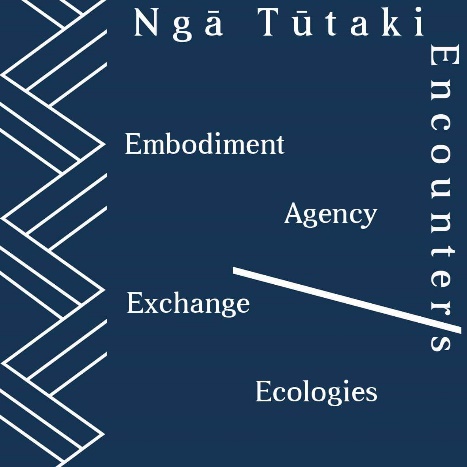 AAANZ Conference 2019PARTICIPATION PROPOSAL FORMPlease complete and email this form to the Convenor of your selected session by Friday 2 August 2019. Convenor contact details are included with the session abstract in the call for papers. Session Convenors will notify applicants of the outcome of their proposal by Friday 9 August 2019.PLEASE REVIEW THE SUBMISSION GUIDELINES BEFORE SUBMITTING THIS FORMhttp://aaanz.info/aaanz-home/conferences/Alternatively, if you would like to submit a proposal for an Open Session, please email this form to the Conference Committee, conf@aaanz.infoYour name and detailsFull name:Institutional Affiliation (if appropriate):Address:Email:Phone/Mobile number:Are you a member of AAANZ? If not, join now: http://aaanz.info/membership/membership-order-page/Speaker abstract detailsSession Title:Paper Title:Abstract (maximum 250 words):Bio (maximum 100 words):